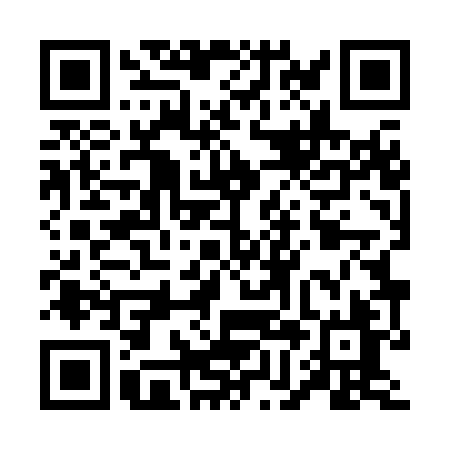 Ramadan times for Winnetka, California, USAMon 11 Mar 2024 - Wed 10 Apr 2024High Latitude Method: Angle Based RulePrayer Calculation Method: Islamic Society of North AmericaAsar Calculation Method: ShafiPrayer times provided by https://www.salahtimes.comDateDayFajrSuhurSunriseDhuhrAsrIftarMaghribIsha11Mon6:016:017:091:044:266:596:598:0812Tue5:595:597:081:044:277:007:008:0913Wed5:585:587:071:044:277:017:018:1014Thu5:575:577:051:034:277:027:028:1015Fri5:555:557:041:034:287:037:038:1116Sat5:545:547:031:034:287:037:038:1217Sun5:525:527:011:024:287:047:048:1318Mon5:515:517:001:024:297:057:058:1419Tue5:505:506:581:024:297:067:068:1520Wed5:485:486:571:024:297:067:068:1521Thu5:475:476:561:014:297:077:078:1622Fri5:455:456:541:014:307:087:088:1723Sat5:445:446:531:014:307:097:098:1824Sun5:425:426:521:004:307:107:108:1925Mon5:415:416:501:004:307:107:108:2026Tue5:395:396:491:004:307:117:118:2127Wed5:385:386:4712:594:317:127:128:2128Thu5:375:376:4612:594:317:137:138:2229Fri5:355:356:4512:594:317:137:138:2330Sat5:345:346:4312:594:317:147:148:2431Sun5:325:326:4212:584:317:157:158:251Mon5:315:316:4112:584:327:167:168:262Tue5:295:296:3912:584:327:167:168:273Wed5:285:286:3812:574:327:177:178:284Thu5:265:266:3712:574:327:187:188:285Fri5:255:256:3512:574:327:197:198:296Sat5:235:236:3412:564:327:207:208:307Sun5:225:226:3312:564:327:207:208:318Mon5:205:206:3112:564:337:217:218:329Tue5:195:196:3012:564:337:227:228:3310Wed5:175:176:2912:554:337:237:238:34